Сотрудница выполняет работу мастера цеха при его отсутствии в ее рабочие дни. Если в ее рабочий день по графику мастер тоже работает, то доплата по совмещению обязанностей не начисляется.Доплата – 20% от тарифа.Я пробовала использовать документы «Совмещение должностей» и «Назначение подработки».Но тогда приходится создавать на каждый день совмещения в месяце отдельный документ, т.к. если указать период – месяц, то доплата рассчитывается некорректно.должно быть 61,455*20%*132=1622,41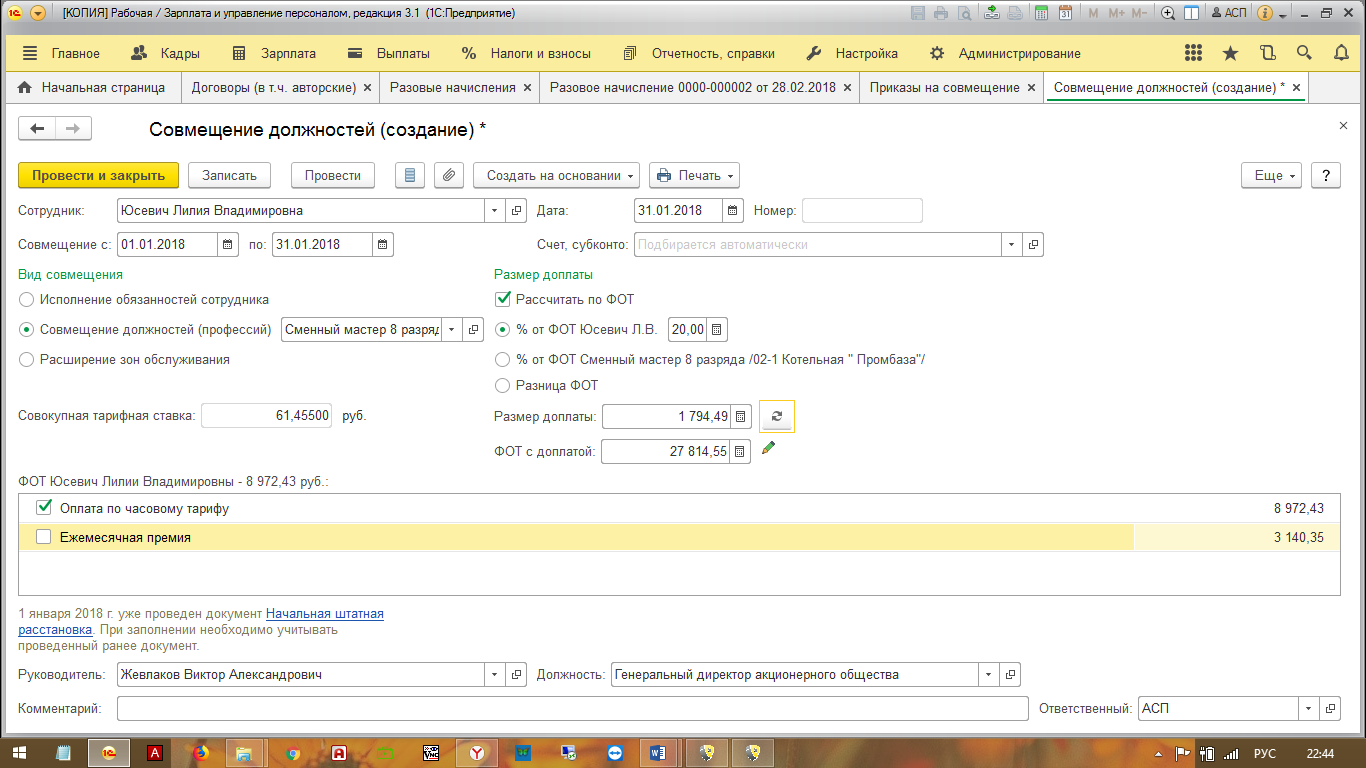 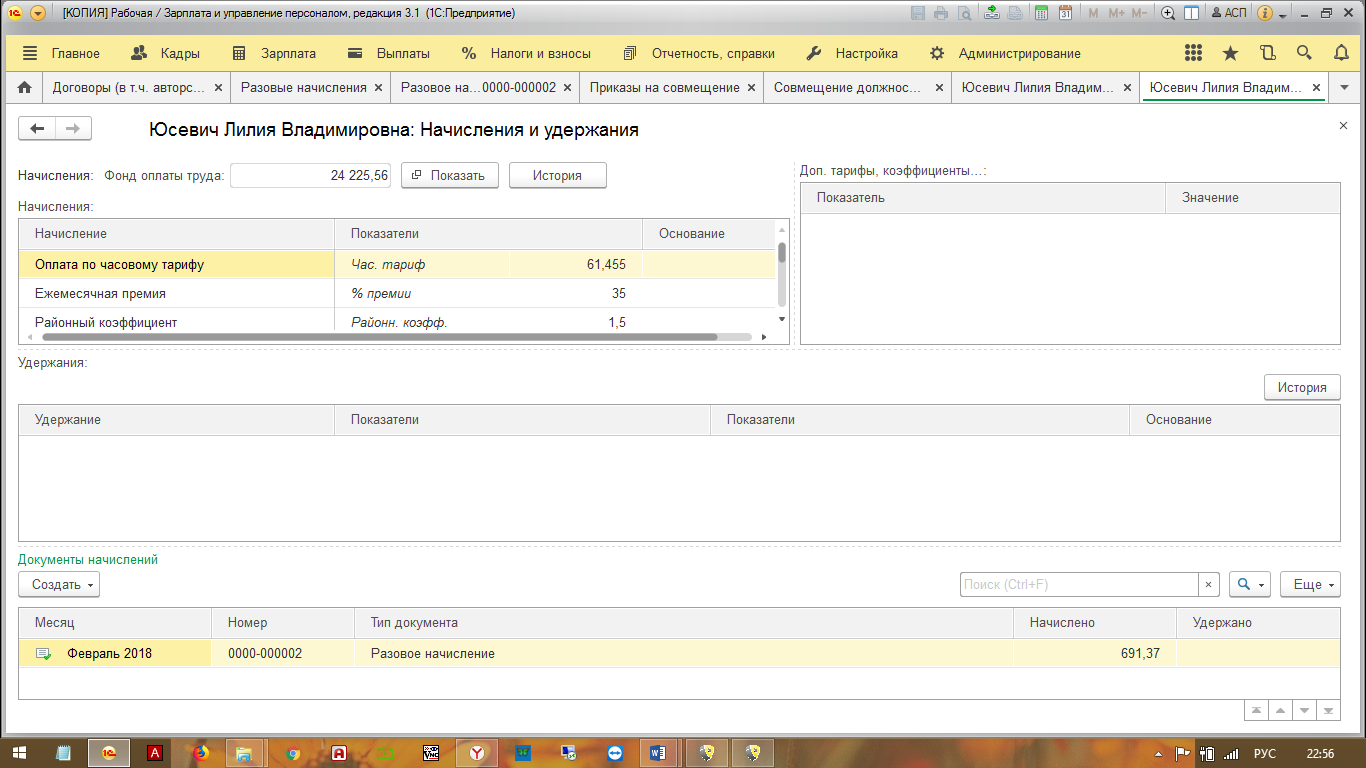 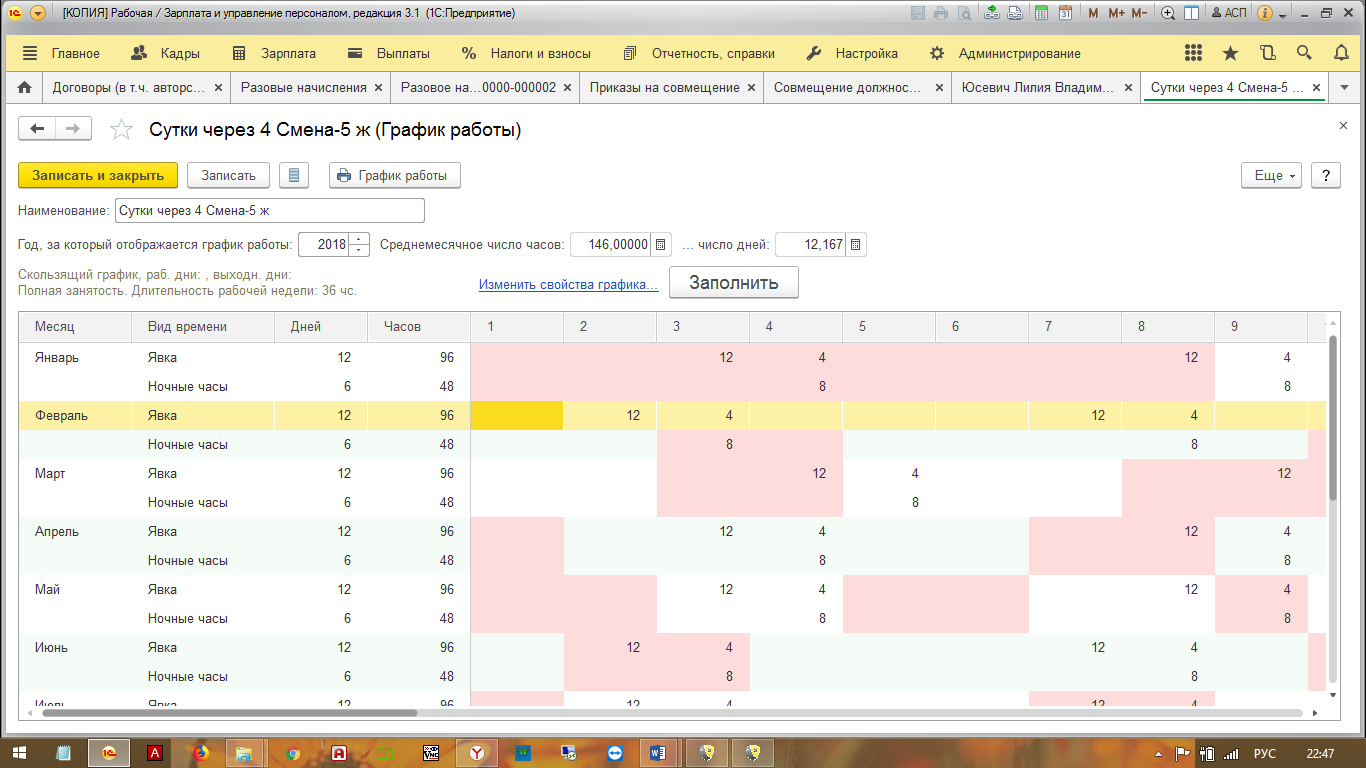 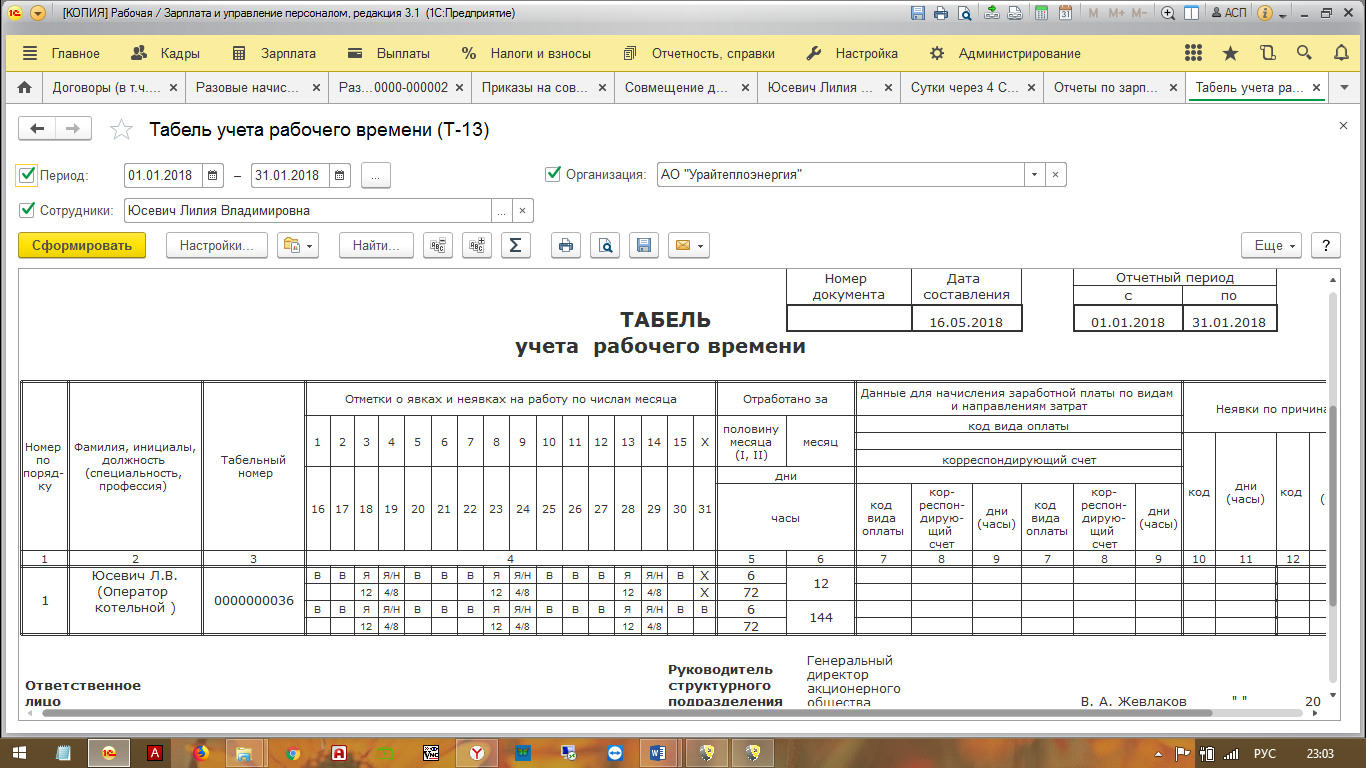 Мной создано начисление доплату за совмещение начисляем документом «разовое начисление»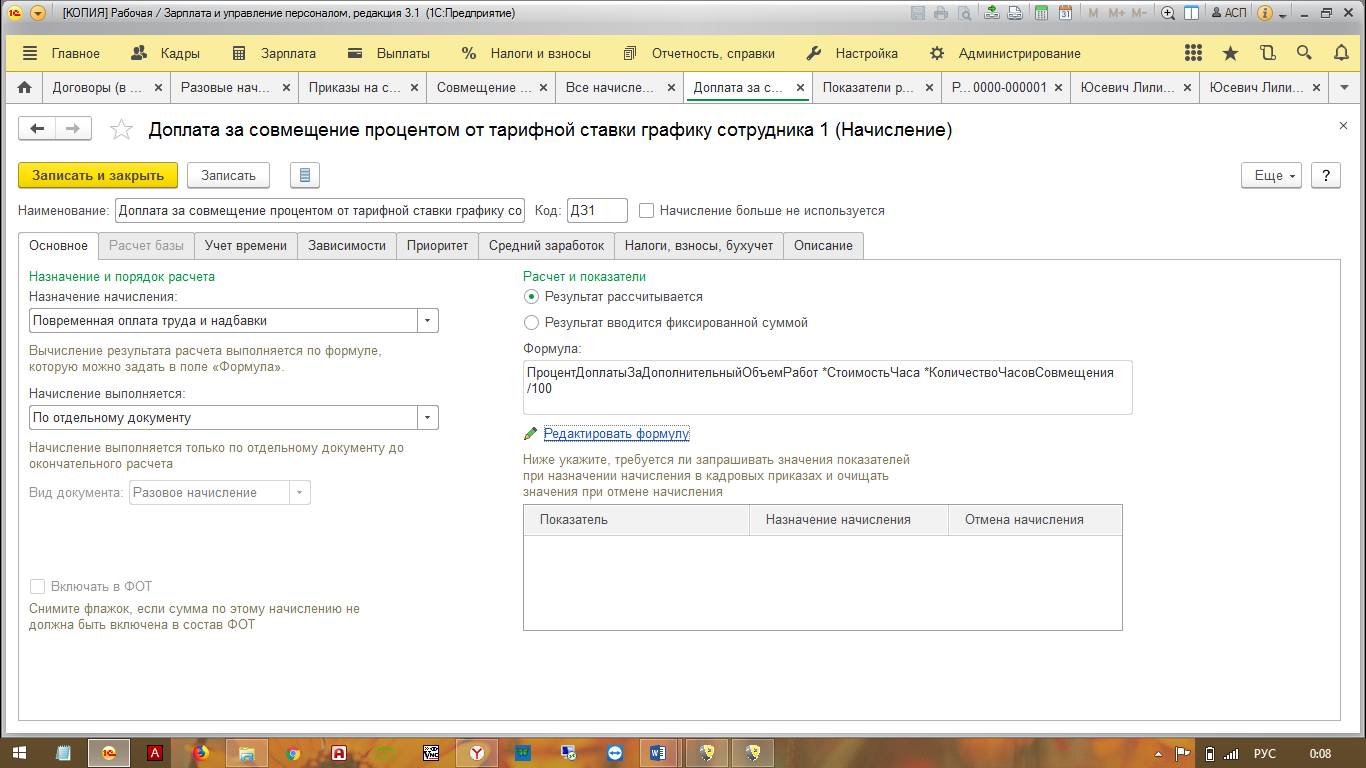 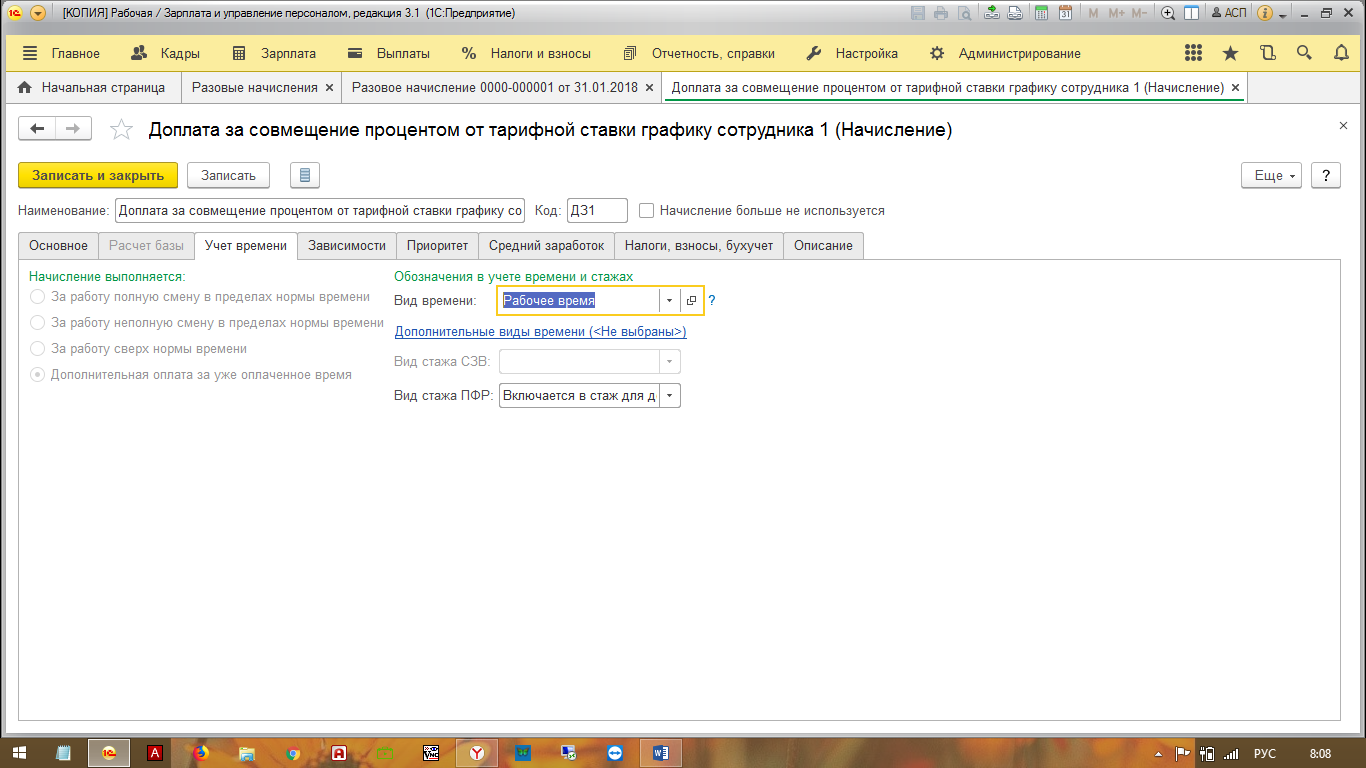 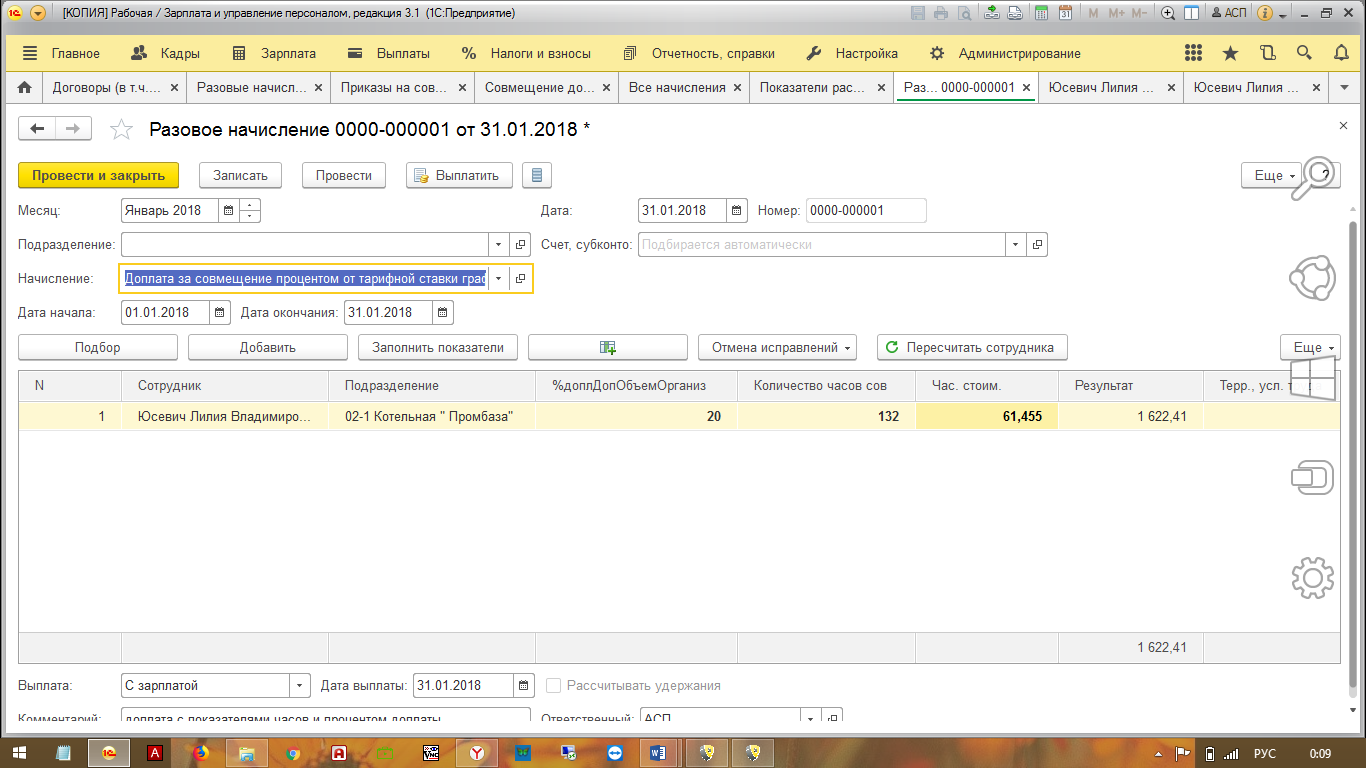 